Publicado en Madrid el 18/03/2021 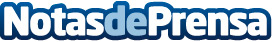 Los métodos Lean se asientan en el sector de la construcción en España, según Think ProductivityLa metodología Lean se impone como solución efectiva en el sector de la construcción, que busca reforzar sus procesos para generar una mayor eficacia en los objetivos y productividad de la obraDatos de contacto:Think Productivity636 54 88 39Nota de prensa publicada en: https://www.notasdeprensa.es/los-metodos-lean-se-asientan-en-el-sector-de Categorias: Nacional E-Commerce Construcción y Materiales http://www.notasdeprensa.es